[ 9 июня 2022 г. 19:43 ] ⁨Ольга Пешко⁩: 9 июня начал работу профильный палаточный оздоровительный лагерь «Истоки». 25 мальчишек и девчонок пришли, чтобы отдохнуть, оздоровиться, пообщаться с друзьями, получить яркие позитивные впечатления. Первый день позади. Ребята с инструкторами разбили палаточный лагерь, закрепили некоторые туристические навыки, обсудили предложенный план смены, высказали свои пожелания, придумали названия отрядам, девиз и речёвки. Посетили Восточный форт Брестской крепости.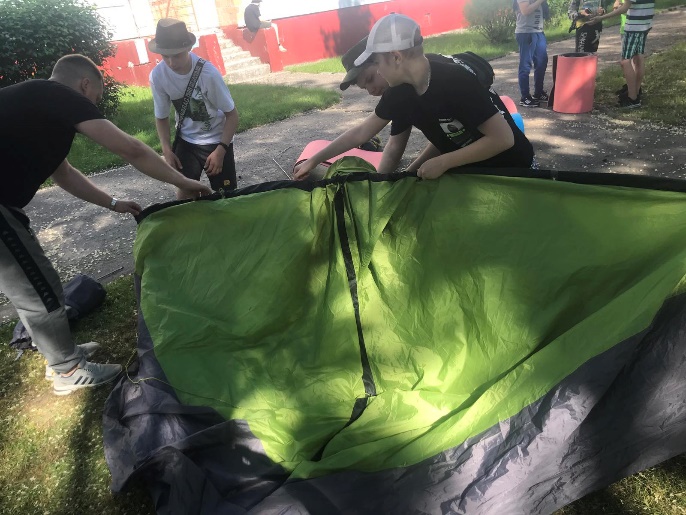 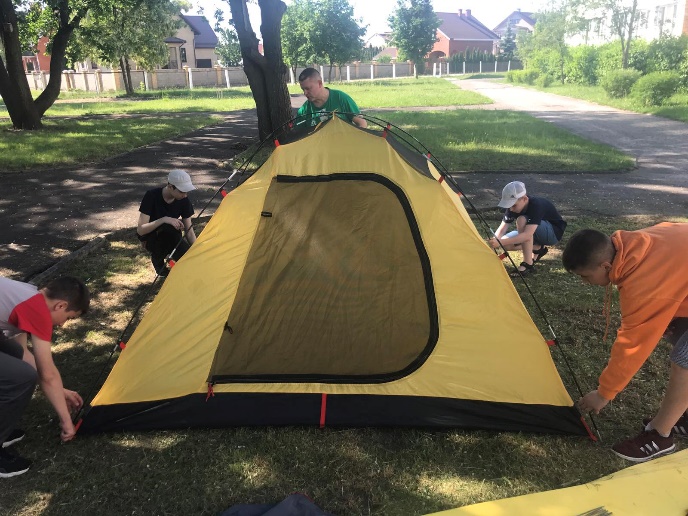 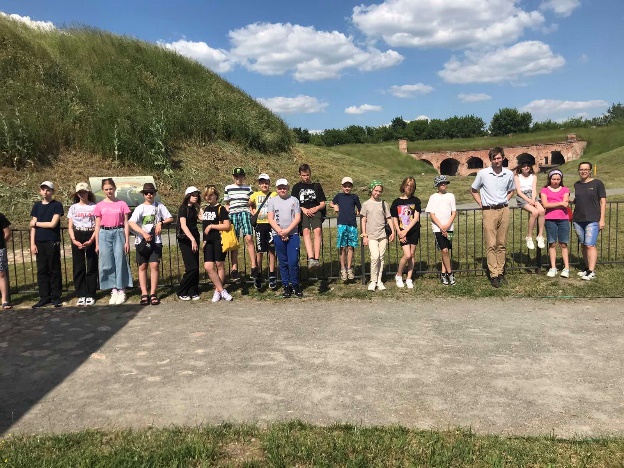 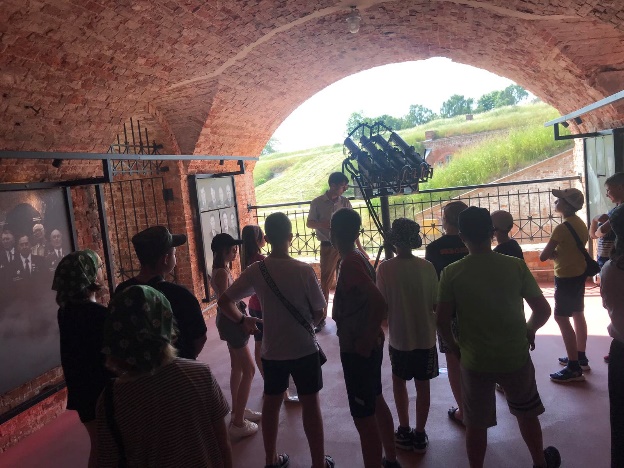 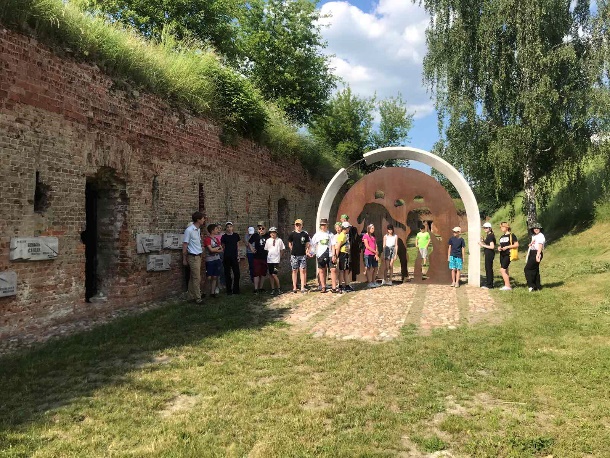 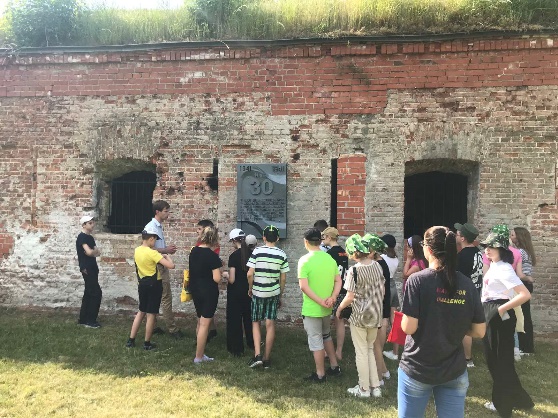 